Learning Objective
We are learning how to write great sentences about pebble toads, using brackets, commas and dashes to indicate parenthesis.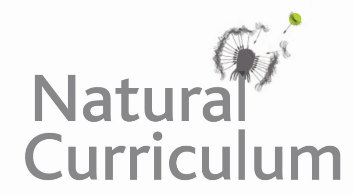 Challenge 1Read each sentence and place the parenthesis (additional piece of information) inside either a pair of brackets, dashes or commas.The toad-eating tarantula which is an ambush predator patrolled the craggy cliff top.The pebble toad measuring little more than an inch landed safely in a puddle.Venezuela a country in South America is home to the remarkable pebble toad.Shaped like a pebble and similar in colour the toad bounced down the cliff face. The cameraman who worked for the BBC filmed the tumbling toad in slow motion. Challenge 2Rewrite each of the following sentences by adding a parenthesis (an additional piece of information) after the word that has been highlighted in bold. Try to use the full range of parenthesis punctuation marks: brackets, dashes and commas.The film crew struggled to get their equipment to the top of the mountain.  The toad-eating tarantula appeared from behind a rock.The mountaintop was a dangerous place for the pebble toad.As the tarantula prepared to strike, the toad rolled itself into a tight ball. The remarkable pebble toad climbed the vertical cliff face.In parts of South America, tarantulas are roasted and eaten by the Piaroa tribe. In the jungle far below, animals could be heard from far and wide.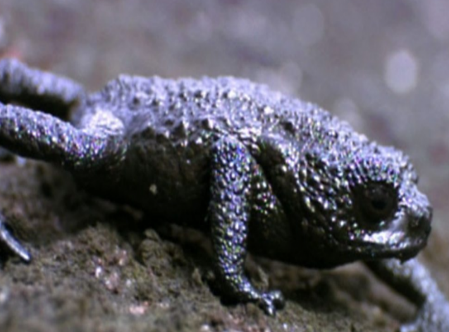 